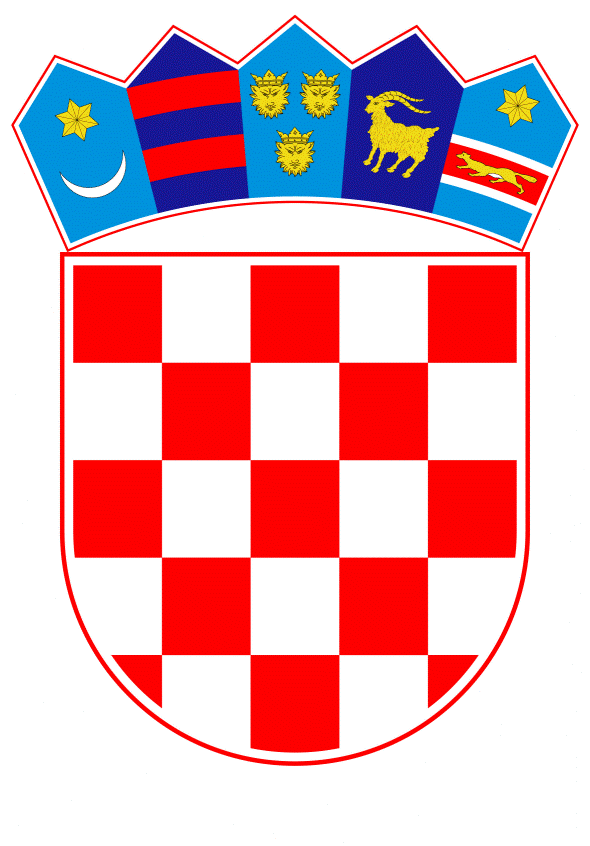 VLADA REPUBLIKE HRVATSKEZagreb, 14. ožujka 2024.______________________________________________________________________________________________________________________________________________________________________________________________________________________________PrijedlogNa temelju članka 8. i članka 31. stavka 2. Zakona o Vladi Republike Hrvatske („Narodne novine“, br. 150/11., 119/14., 93/16., 116/18. i 80/22.), Vlada Republike Hrvatske je na sjednici održanoj ____________ donijelaO D L U K Uo isplati jednokratnog novčanog primanja hrvatskim braniteljima iz Domovinskog rata - korisnicima prava u sustavu skrbi o hrvatskim braniteljima iz Domovinskog rata i sustavu socijalne skrbi radi ublažavanja posljedica rasta troškova životaI.Ovom Odlukom uređuje se isplata jednokratnog novčanog primanja hrvatskim braniteljima iz Domovinskog rata, korisnicima prava u sustavu skrbi o hrvatskim braniteljima iz Domovinskog rata i sustavu socijalne skrbi, radi ublažavanja posljedica rasta troškova života, u iznosima i pod uvjetima koji se uređuju ovom Odlukom.II.Jednokratno novčano primanje iz točke I. ove Odluke isplatit će se:-	korisniku kojemu je za razdoblje od 1. do 29. veljače 2024. godine priznato pravo na naknadu za nezaposlene hrvatske branitelje iz Domovinskog rata i članove njihovih obitelji prema propisu kojim se uređuju prava hrvatskih branitelja iz Domovinskog rata i članova njihovih obitelji-	korisniku, hrvatskom branitelju, kojemu je za razdoblje od 1. do 29. veljače 2024. godine priznato pravo na zajamčenu minimalnu naknadu u sustavu socijalne skrbi, i-	hrvatskim braniteljima iz Domovinskog rata koji se na dan 29. veljače 2024. godine vode u Evidenciji nezaposlenih, koju vodi Hrvatski zavod za zapošljavanje, a nisu korisnici zajamčene minimalne naknade ni naknade za nezaposlene hrvatske branitelje iz Domovinskog rata i članove njihovih obitelji.III.Jednokratno novčano primanje iz točke II. ove Odluke određuje se u iznosu od 100,00 eura.IV.Jednokratno novčano primanje iz točke III. ove Odluke isplatit će se u ožujku 2024. putem Ministarstva hrvatskih branitelja. V.Jednokratno novčano primanje utvrđeno ovom Odlukom ne smatra se dohotkom sukladno članku 8. stavku 2. točki 1. Zakona o porezu na dohodak („Narodne novine“, br. 115/16., 106/18., 121/19., 32/20., 138/20., 151/22. i 114/23.) te nije prihod u smislu članka 14.c Zakona o dobrovoljnom zdravstvenom osiguranju („Narodne novine“, br. 85/06., 150/08., 71/10., 53/20., 120/21. i 23/23.).Jednokratno novčano primanje utvrđeno ovom Odlukom ne može biti predmet ovrhe.VI.Sredstva za provedbu ove Odluke osigurat će se preraspodjelom unutar državnog proračuna Republike Hrvatske.VII.Za provedbu ove Odluke zadužuje se Ministarstvo hrvatskih branitelja.VIII.Ova Odluka stupa na snagu prvoga dana od dana objave u „Narodnim novinama“.KLASA: URBROJ: Zagreb, PREDSJEDNIKmr. sc. Andrej PlenkovićO B R A Z L O Ž E N J EKako bi se ublažile posljedice rasta troškova života, ovom odlukom predlaže se isplata jednokratnog novčanog primanja hrvatskim braniteljima iz Domovinskog rata, korisnicima u sustavu skrbi za hrvatske branitelje iz Domovinskog rata i sustavu socijalne skrbi i to korisnicima novčane naknade za nezaposlene hrvatske branitelje, hrvatskim braniteljima korisnicima zajamčene minimalne naknade i hrvatskim braniteljima iz Domovinskog rata koji se vode u Evidenciji nezaposlenih.Isplata jednokratnog novčanog primanja korisnicima isplatit će se ako je hrvatski branitelj iz Domovinskog rata korisnik prava na naknadu za nezaposlenog hrvatskog branitelja iz Domovinskog rata, odnosno hrvatskom branitelju iz Domovinskog rata koji je korisnik zajamčene minimalne naknade u razdoblju od 1. do 29. veljače 2024. godine i hrvatskom branitelju iz Domovinskog rata koji se na dan 29. veljače 2024. godine vodi u Evidenciji nezaposlenih, a nije korisnik zajamčene minimalne naknade niti naknade za nezaposlene hrvatske branitelje iz Domovinskog rata i članove njihove obitelji.Jednokratno novčano primanje isplatit će se u iznosu od 100,00 eura u ožujku 2024. a izvršit će se putem Ministarstva hrvatskih branitelja.Jednokratno novčano primanje izuzeto je od ovrhe, a sukladno članku 8. stavku 2. točki 1. Zakona o porezu na dohodak, ne smatra se dohotkom te ne podliježe oporezivanju. Isto tako, neće se niti uračunavati u prihodovni cenzus za oslobođenje od plaćanja premije dopunskog zdravstvenog osiguranja. Financijska sredstva za provedbu ove Odluke osiguravaju se u državnom proračunu Republike Hrvatske, unutar Razdjela 041 Ministarstvo hrvatskih branitelja, kao tijela koje je zaduženo za provedbu iste. Predlagatelj:Ministarstvo hrvatskih branitelja Predmet:Prijedlog odluke o isplati jednokratnog novčanog primanja hrvatskim braniteljima iz Domovinskog rata - korisnicima prava u sustavu  skrbi o hrvatskim braniteljima iz Domovinskog rata i sustavu socijalne skrbi radi ublažavanja posljedica rasta troškova života